Postopek za ustanovitev in pridružitev nacionalnih sekcij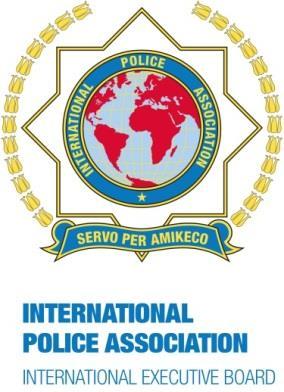 Člen 1 TemeljPostopek za ustanovitev in pridružitev nacionalnih sekcij temelji na členih 11-17 Mednarodnega statuta in členih 3-6, 10, 13-14 Mednarodnih pravil. Uporablja se za vse vloge za ustanovitev in pridružitev nove nacionalne sekcije, bodisi kot ustanovni član(i) te nove sekcije bodisi ob delovanju kot sponzorska sekcija.A	POSTOPEK USTANOVITVEPostopek ustanovitve vodi IEB in je razdeljen na dva koraka:Člen 2 Ocena zahtevkaTuji pridruženi člani (FAM), aktivni ali upokojeni policisti, s pomočjo uradne nacionalne sekcije IPA, želijo ustanoviti nacionalno sekcijo.Potrebno je vzpostaviti stik z generalnim sekretarjem, ob tem pa morajo biti izpolnjeni naslednji pogoji:dokazilo o 50 tujih pridruženih članihdokazilo, da država izpolnjuje kriterije IPA glede na Mednarodni statut (člena 2 in 11) poročilo o potencialu za razvoj in rast, ki je prikazano kot sprejemljivo pismo podpore s policijske uprave in, če je mogoče, z ministrstva, pristojnega za varnost Ko so ti pogoji izpolnjeni, generalni sekretar poroča IEB, ki podpiše izjavo podpore začetku postopka in imenovanju sponzorske sekcije za pomoč pri naslednjih potrebnih korakih.Člen 3 Status sekcije v ustanavljanjuOd tujih pridruženih članov, ob pomoči generalnega sekretarja in sponzorske sekcije, se nato zahteva, da:ustanovijo uradni odbor (vsaj predsednik, generalni sekretar in blagajnik) sestavijo osnutek konstitucije in statuta Te podatke, vključno s poročilom sponzorske sekcije, nato predložijo generalnemu sekretarju v enem od 4 uradnih jezikov IPA, s prošnjo, da se priznajo kot "Sekcija v ustanavljanju". IEB sprejme svojo odločitev glede na priporočilo generalnega sekretarja..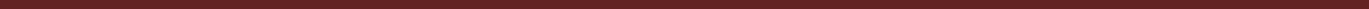 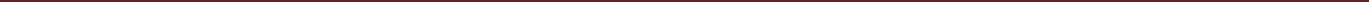 IPA DOKUMENT - POSTOPEK ZA USTANOVITEV IN PRIDRUŽITEV NACIONALNIH SEKCIJ	Stran 1Novo ustanovljeni odbor nato organizira ustanovno sejo, ki se je udeležijo predstavniki sponzorske sekcije in IEB.Ustanovna seja mora med drugim vsebovati naslednje ukrepe:volitve ustanovnega odborapodpis uradne IPA deklaracije o človekovih pravicah, ki jo priskrbi generalni sekretar, s katerim se v imenu svojih članov zavežejo načelom, določenim v Splošni deklaraciji o človekovih pravicah, ki so jo sprejeli Združeni narodi leta 1948podpis novega nacionalnega statuta podpis Mednarodnega statuta izročitev potrdila priznanja statusa ‘Sekcije v ustanavljanju’ s strani predstavnika IEB Po ustanovni seji nova sekcija v ustanavljanju pošlje IEB naslednjo dokumentacijo:kopijo zapisnika ustanovne seje imena, naslove in telefonske številke izvoljenega odbora seznam članov, ki so prisostvovali ustanovni seji Člen 4 Razne določbeTakoj, ko je sprejeta nova sekcija v ustanavljanju, IEB obvesti vse nacionalne sekcije.Delegata nove sekcije v ustanavljanju se povabi, da se udeleži naslednjega IPA svetovnega kongresa kot opazovalec, v skladu s 13. členom Mednarodnih pravil.V kolikor zunanje okoliščine preprečujejo sekciji v ustanavljanju izvajanje predpisanih zahtev, zlasti v primeru, ko nacionalna zakonodaja zavira uresničevanje temeljnih načel, določenih v Mednarodnem statutu, lahko IEB umakne status "Sekcije v ustanavljanju".Člen 5 Sponzorska sekcijaVloga sponzorske sekcije je v zagotavljanju smernic, podpore in upravne pomoči sekciji v ustanavljanju.Sponzorska sekcija je odgovorna za izdajanje IPA članskih izkaznic tujim pridruženim članom sekcije v ustanavljanju, vse dokler ta ne doseže pridružitve.B	POSTOPEK PRIDRUŽITVEPostopek pridružitve vodi IEB, ki predloži v odločanje IEC. Postopek je razdeljen na dva koraka: začasno in popolno pridružitev.Člen 6 Začasna pridružitevPo tem, ko je podeljen status "Sekcije v ustanavljanju", morata ustanovni odbor in sponzorska sekcija vsakih 6 mesecev predložiti celovito poročilo generalnemu sekretarju, na uradni predlogi in v enem izmed 4 uradnih jezikov IPA.Če je napredek zadovoljiv in je v poročilu dokazan razvoj glede povečanja članstva in IPA dejavnosti, lahko najhitreje po enem letu sekcija v ustanavljanju s podporo sponzorske sekcije generalnemu sekretarju vloži zahtevo za začasno pridružitev.Glede na priporočilo generalnega sekretarja, IEB sprejme svojo odločitev. IEB nato pripravi predlog za "Začasno pridružitev" za najmanj 2 leti.IPA DOKUMENT - POSTOPEK ZA USTANOVITEV IN PRIDRUŽITEV NACIONALNIH SEKCIJ	Stran 2Če je predlog sprejet, se sekciji v ustanavljanju dodeli status "Začasno pridružene sekcije".Nato je sekcija odgovorna za izdajo članskih izkaznic za svoje člane in plačevanje mednarodne dajatve Mednarodni blagajni z začetkom v naslednjem koledarskem letu.Sekcija vsakih 6 mesecev poroča generalnemu sekretarju o svojem napredku. Sponzorska sekcija lahko še naprej zagotavlja smernice, podporo in administrativno pomoč, vse dokler se sekciji ne podeli popolna pridružitev, lahko pa tudi dlje, če je k temu povabljena.Delegata "Začasno pridružene sekcije" se povabi, da se udeleži naslednjega IPA svetovnega kongresa kot delegat z vsemi pravicami. Poleg tega lahko sekcija pošlje tudi dva opazovalca.Člen 7 Popolna pridružitevČe je napredek zadovoljiv in je v poročilu dokazan razvoj glede povečanja članstva in IPA dejavnosti, lahko začasno pridružena sekcija s podporo sponzorske sekcije generalnemu sekretarju vloži zahtevo za popolno pridružitev.Glede na priporočilo generalnega sekretarja, IEB sprejme svojo odločitev.IEB nato pripravi predlog za "Popolno pridružitev", ki se ga delegatom predstavi na naslednjem IPA svetovnem kongresu.Če ga delegati sprejmejo, se sekciji dodeli status "Nacionalne sekcije".Ta Postopek za ustanovitev in pridružitev nacionalnih sekcij je sprejel IEC med IPA svetovnim kongresom na Cipru in je začel veljati 16. oktobra 2015. Nadomešča vse predhodne direktive ali sklepe o ustanovitvi in pridružitvi nacionalnih sekcij.Predsednik	:   Pierre-Martin MoulinGeneralni sekretar	:   Georgios KatsaropoulosIPA DOKUMENT - POSTOPEK ZA USTANOVITEV IN PRIDRUŽITEV NACIONALNIH SEKCIJ	Stran 3